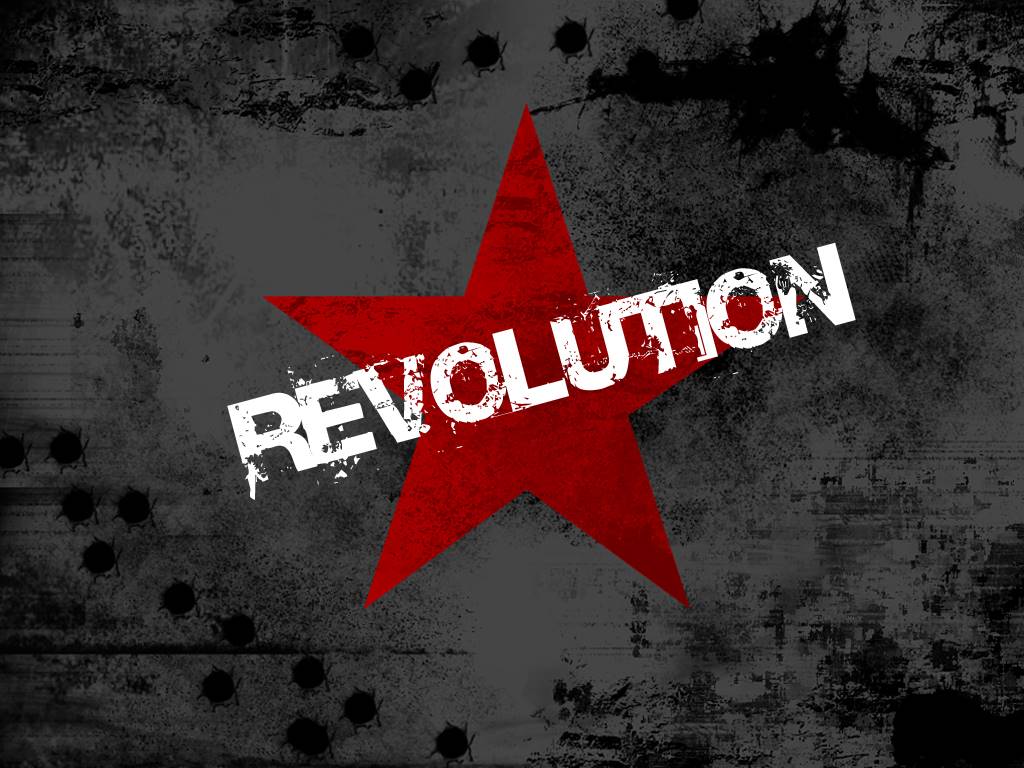 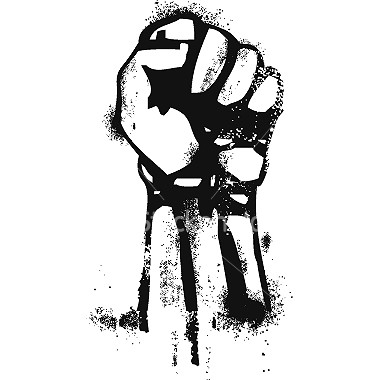 CAUSES OF REVOLUTIONS_________ ____________ – taxation, drought, famine, economic downturns_________ _______ – wars of independence_________ _______ – French soldiers who had fought on the American side in the War of Independence (1775-1783) often returned to France with new ideas of libertyCHARACTERISTICS OF REVOLUTIONS___________ is a common feature – usually the execution of rulers.Preceded by a strong ________.  There must be a central idea for change before a revolution can occur.Happens in ________ or _________.Replaces an old order with a _______ ______________.Ruler refused to ___________.